О принятие в казну сельского поселения Арслановский сельсовет муниципального района Буздякского района Республики БашкортостанНа основании 131-ФЗ «Об общих принципах организации местного самоуправления в Российской Федерации»  от 06.10.2003 г, ст.31, п.2 Устава сельского поселения Арслановский сельсовет, Совет сельского поселения Арслановский сельсовет  муниципального района Республики Башкортостан РЕШИЛ:Принять в  казну сельского поселения Арслановский сельсовет муниципального района Буздякский район Республики Башкортостан            1. Пожарный колокол, в количестве 4 штук, с балансовой стоимостью                   15 000,00 рублей. 2. Контроль над  исполнением настоящего решения  оставляю за собой.Глава сельского поселенияАрслановский сельсоветмуниципального районаБуздякский район РБ:                                                       И.Н.ЗиннатуллинаОб уточнении бюджета сельского поселения Арслановский сельсовет по доходам и расходам на 2018 год.В соответствии с Бюджетным кодексом Российской Федерации ст.232 и ст.20 « Положения о бюджетном процессе в сельском поселении» Совет сельского поселения Арслановский сельсовет РЕШИЛ:- уточнить бюджет сельского поселения Арслановский сельсовет по доходам и расходам согласно приложения.       Председатель Совета сельского поселения  Арслановский сельсовет муниципального  района  Буздякский район  Республики Башкортостан 					        Зиннатуллина И.Н.  Башкортостан  РеспубликаhыБүздəк районымуниципаль районынынАрыслан ауыл советы ауыл биләмәһе Советы452722, Иске Богазы ауылыҮҙәк урамы, 53/4Тел2-91-83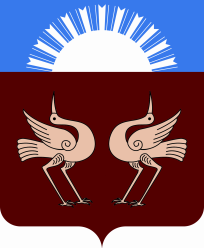 Республика БашкортостанСовет сельского поселенияАрслановский сельсоветмуниципального районаБуздякский район452722, с. Старые БогадыУл.Центральная, 53/4Тел. 2 -91-83Республика БашкортостанСовет сельского поселенияАрслановский сельсоветмуниципального районаБуздякский район452722, с. Старые БогадыУл.Центральная, 53/4Тел. 2 -91-83КА Р А Р                   «03 » октябрь 2018 й               КА Р А Р                   «03 » октябрь 2018 й               № 119Р Е Ш Е  Н И Е«  03 » октября  2018 гР Е Ш Е  Н И Е«  03 » октября  2018 гБашкортостан  РеспубликаhыБүздəк районымуниципаль районынынАрыслан ауыл советы ауыл биләмәһе Советы452722, Иске Богазы ауылыҮҙәк урамы, 53/4Тел2-91-83Республика БашкортостанСовет сельского поселенияАрслановский сельсоветмуниципального районаБуздякский район452722, с. Старые БогадыУл.Центральная, 53/4Тел. 2 -91-83Ҡ А Р А Р 03 октябрь 2018 й.№ 116Р Е Ш Е  Н И Е               03 октября  2018 г